33-е заседание  26 –го созываҠАРАР                                                                        РЕШЕНИЕ18 июля  2014 года № 183О повестке дня  тридцать третьего заседания Совета сельского поселения Мутабашевский сельсовет муниципального района Аскинский район Республики Башкортостан.    Рассмотрев и обсудив предложения председателя Совета сельского поселения Мутабашевский сельсовет , Совет сельского поселения Мутабашевский сельсовет РЕШИЛ: 1.Утвердить повестку дня тридцать третьего заседания Совета сельского поселения Мутабашевский сельсовет муниципального района Аскинский район Республики Башкортостан из одного вопроса:1)О  списании  муниципального имущества сельского поселения Мутабашевский сельсовет2) О заключении соглашения о передаче отдельных полномочий по организации составления и исполнения бюджетаАдминистрации сельского поселения Мутабашевский сельсовет муниципального района Аскинский район Республики Башкортостан3) О  рекультивации отработанных площадей карьеров сельского поселения Мутабашевский сельсовет муниципального района Аскинский район Республики Башкортостан. Глава сельского поселения Мутабашевский сельсовет муниципального района Аскинский район Республики Башкортостан И.В.Сафин         БАШҠОРТОСТАН РЕСПУБЛИКАҺЫАСҠЫН  РАЙОНЫ   МУНИЦИПАЛЬ РАЙОНЫНЫҢ МОТАБАШ АУЫЛ  СОВЕТЫ АУЫЛ  БИЛӘМӘҺЕ ХӘКИМИӘТЕ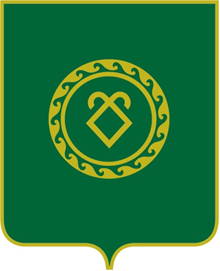 РЕСПУБЛИКА  БАШКОРТОСТАНСОВЕТСЕЛЬСКОГО ПОСЕЛЕНИЯМУТАБАШЕВСКИЙ СЕЛЬСОВЕТМУНИЦИПАЛЬНОГО РАЙОНААСКИНСКИЙ РАЙОН